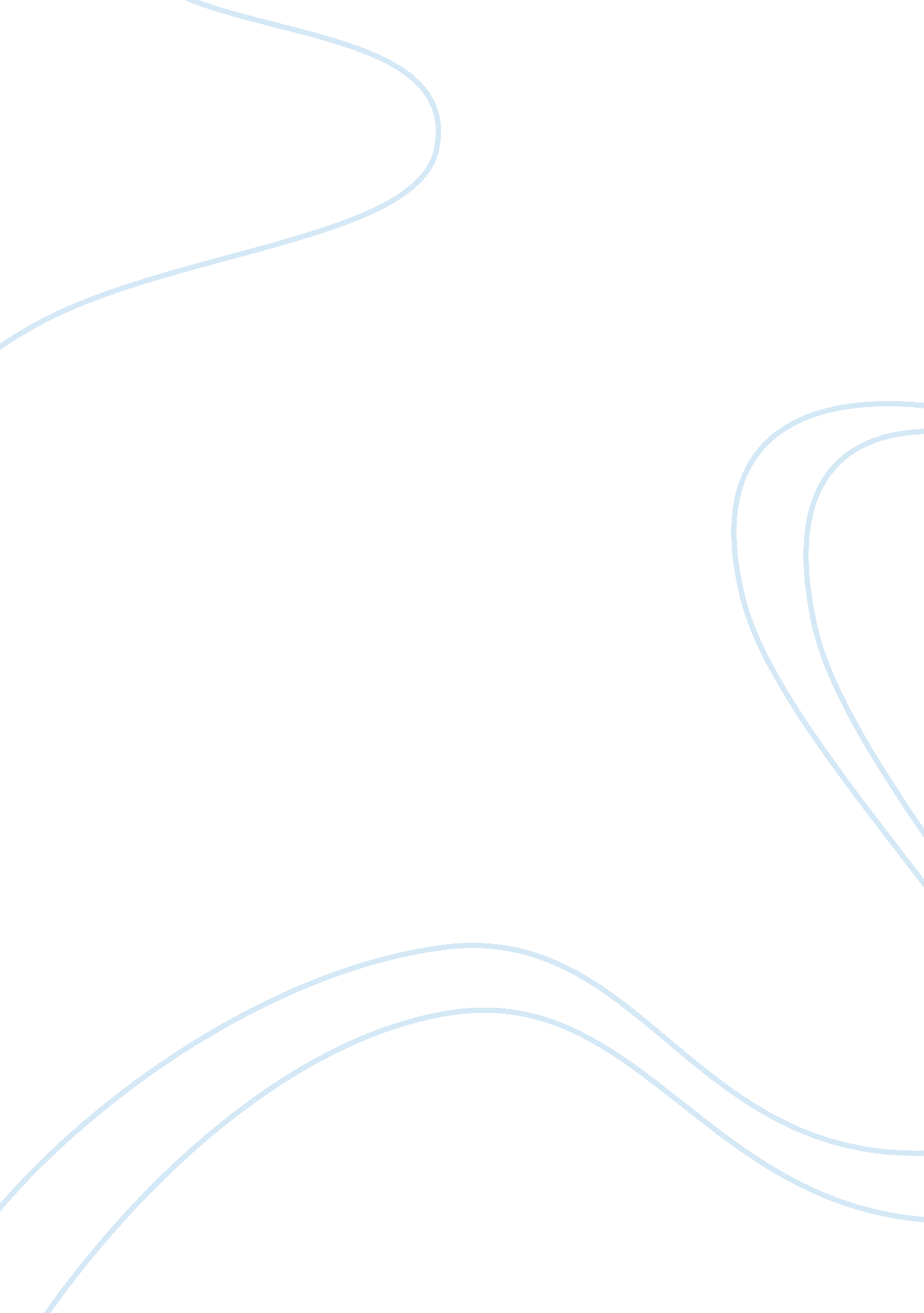 Drafting introbodyconclusion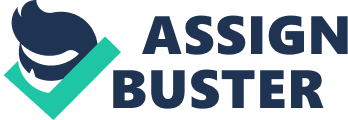 Drafting Intro/body/conclusion 0 Introduction Fashion and health have a curious bonding. While there's an urge to chase one, little or no attention is paid to the other. What makes fashion tick Why aren't people more health conscious We as human beings have been brought up thinking of fame and comfort. The body of a Bo Derek and Pamela Anderson remain embedded in our minds than, say those of, say a Lindsey Davenport or a Meg Ryan. Even in glamour, there remains the distinction. Models remain the numero uno of physical beauty. 
American women and young girls in particular, are very figure-conscious. They spend a lot of time and money in their quest for the perfect body. They spend time under the surgeon's knife, trying as hard to look the perfect person. Models on the ramp, play host to millions of probing eyes and have been taught to look their pleasing best. Life is never easy on the fast track. Leaving behind their personal feelings, and throwing caution to wind, these tall, slim-legged, hour-glass bodied women live a life of make-believe. 
Men and boys go gaga, and women curse under their breath, as these lasses smile and laugh their way to riches and comfort. 
Is life on the ramp a bed of roses, as most of us make it to be How true has the proverb, " All that shines is not gold" proved to be. Yes! The ramp is a stage, and the models, its actors. They are there to please the connoisseur and our senses. To follow them would be disastrous and to say the least, painful. 
2. 0 Literature Review 
Health and beauty industries thrive on women's senses. Not much can be said of men's apparel or health and beauty care. This multi-million dollar industry remains vibrant thanks to media hype and idol-worship. Not much is seen or heard of adversities. MTV shows women clad in minutiae bits and pieces of clothing flashing more of bodies than the cloth they are supposed to represent. This is far from the reality of what fashion should be today. It's true that there remains a few with genuine interest in clothing and its accessories, but for the majority, it's the flesh and blood that appeals most. It takes a fortune to buy designer wear, but much lesser to impersonate. If not for fashion, would health and beauty care matter Take the case of the two young models, Luisel Ramos, and Ana Carolina Reston. What did they have in common A little too much for comfort, I guess. Both were young and adventurous, both were upcoming models, both had 'great bodies' and both died young. Glamour in life is a treat to behold; but in death, it can be horrifying. Young American girls find their bodies vulgar and repulsive. The smiling faces of models laugh in mockery. These girls become abstemious, run in search of surgeons, and drug abuse to emaciate. Little care is shown to their health. These girls find time to look sexy, imitating their idols on screen. And then we had the cases of Lindsay Lohan, Brittney Spears, and Drew Barrymore. They found stardom too hot to handle, fell for drugs and found themselves in rehabilitation. 
3. 0 Conclusion 
The world of fashion has taken mankind by storm. FTV, magazines, newspapers and the Internet splash the bodies of emaciated women to attract viewer ship. Girls find themselves pushed to the wall, as men ogle for women on the screen. Health is discarded for the sake of beauty. Little do these innocent kids know the after-effects of cosmetics, surgery and drugs on them in the long run. Fashion will remain forever controversial for its projection of 'sexy women' as being skinny. Aren't plumb women pretty or attractive The world of fashion is awake to the incidence of those young models that died in the prime of their age. This incidence drew a lot of criticism around the fashion fraternity, with people calling for the ban of skinny models from fashion shows. This incidence was shortly followed by the untimely death of model Anna Nicole Smith. Health needs to have a look at. 